Примерные вопросы для собеседования при знакомстве с учителем:Чем вас привлекает эта работа?Почему вы решили стать учителем и что определило ваш выбор?Почему вы хотите работать в нашей школе?Что ваша работа может дать нашей школе?Как вы считаете, каковы плюсы и минусы работы учителя?Что вы ожидаете от этой работы?Чем вы интересуетесь помимо работы?Считаете ли вы себя способным человеком?Вы от природы лидер?Умеете ли вы мотивировать своих учеников?Что вы не любите делать?Работаете ли вы над профессиональным самосовершенствованием?Чего вы ждете от администрации школы?Какую общественную работу вы готовы выполнять в педагогическом коллективе?Как бы вы поддерживаете отношения с родителями Ваших учеников?Как вы будете поступать с учениками, которые отличаются плохим поведением и воспитанием, создавая этим проблему на уроке?О чем бы вы попросили написать учеников вашего нового класса в начале года, чтобы лучше узнать их.Каким вы видите себя через пять лет?Какие рабочие условия кажутся вам наиболее привлекательными?Что Вам меньше всего нравится в работе учителя?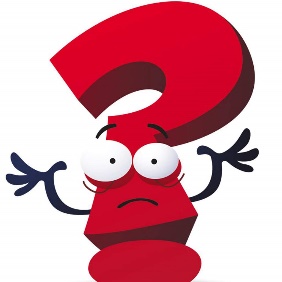 